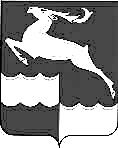 РОССИЙСКЯ ФЕДЕРАЦИЯАДМИНИСТРАЦИЯ НЕДОКУРСКОГО СЕЛЬСОВЕТАКЕЖЕМСКОГО   РАЙОНА КРАСНОЯРСКОГО   КРАЯП О С Т А Н О В Л Е Н И Е  28  июля 2015                                        п. Недокура                                            №  42-пО проведении голосования и подсчета голосов избирателей  по выборам  депутатов Недокурского сельского Совета нового  созыва.	На  основании  постановления  Администрации Кежемского района от14.01.2013 №14-п «Об образовании избирательных участков для проведения голосования и подсчета голосов избирателей по выборам депутатов Кежемского районного Совета депутатов нового созыва», в соответствии со статьей 9 закона Красноярского края от02.10.2003 № 8-1411 «О выборах в органы местного самоуправления в Красноярском крае», руководствуясь статьей 30 Устава Недокурского сельсовета, ПОСТАНОВЛЯЮ:1.Провести голосование и подсчет голосов избирателей по выборам депутатов Недокурского сельского Совета депутатов нового созыва  на избирательном участке № 1435, который находится по адресу: 663485 Красноярский край, Кежемский  район, п. Недокура, ул. Супругов Самаль д.3, помещение МБУК «Недокурский сельский дом культцры «Радуга», телефон 2-45-34.2.Постановление вступает в силу с момента опубликования в периодическом издании «Недокурская Газета» и подлежит опубликованию на официальном сайте администрации в сети  Интернет.3.Контроль за выполнением настоящего Постановления оставляю за собой.Глава  сельсовета                                                 О.Н.Башкирова